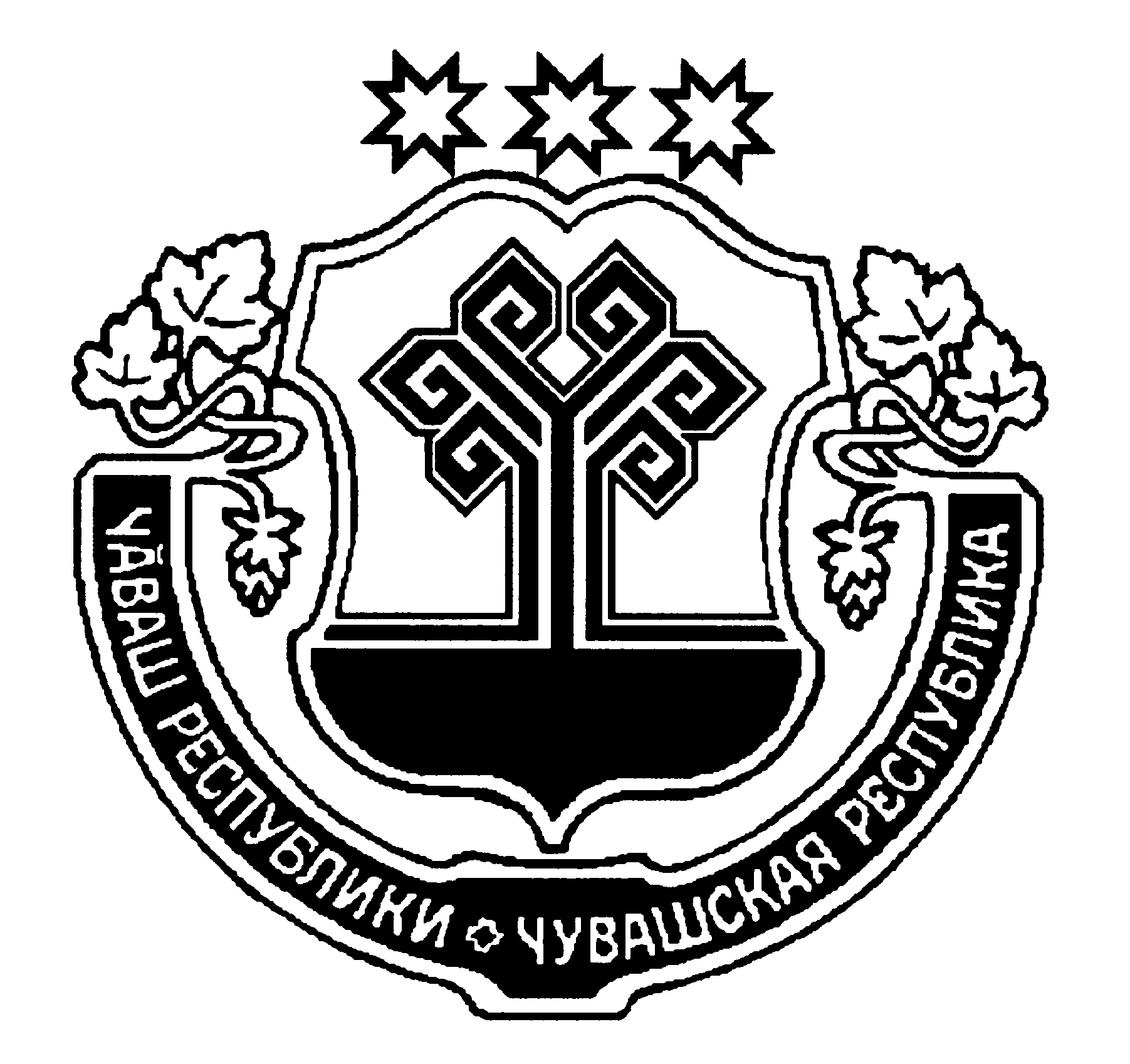 О проведении публичных слушанийВ соответствии ст. 5.1, 39 Градостроительного кодекса Российской Федерации, с Федеральным законом от 06.10.2003 г. № 131-ФЗ «Об общих принципах организации местного самоуправления в Российской Федерации», Закона Чувашской Республики от 21.12.2018 года «О порядке определения границ прилегающих территорий в Чувашской Республике», Уставом Цивильского городского поселения Цивильского района Чувашской Республики, Правилам землепользования и застройки Цивильского городского поселения Цивильского района Чувашской Республики, утвержденные Собранием депутатов Цивильского городского поселения от 01.10.2018 № 10/6СОБРАНИЕ ДЕПУТАТОВ ЦИВИЛЬСКОГО ГОРОДСКОГО ПОСЕЛЕНИЯРЕШИЛО:1. Провести публичные слушания 13 ноября 2020 года в 17.10 часов в зале администрации Цивильского района Чувашской Республики по адресу: Чувашская Республика, Цивильский район, г. Цивильск, ул. Маяковского, д.12 по следующим вопросам:1) по предоставлению разрешения на отклонение от предельных параметров разрешенного строительства, реконструкции объекта капитального строительства – реконструируемого нежилого здания, в границах земельного участка с кадастровым номером 21:20:100164:456, расположенного по адресу: г. Цивильск, ул. Шоссейная, д. 2Б, в части уменьшения минимального отступа от границы земельного участка с северной стороны с 3, 0 м. до 0 м и в части увеличения предельной этажности с 2 до 3 этажей;2) по предоставлению разрешения на отклонение от предельных параметров разрешенного строительства, реконструкции объекта капитального строительства – реконструируемого нежилого здания, в границах земельного участка с кадастровым номером 21:20:100164:600, расположенного по адресу: г. Цивильск, ул. Шоссейная 2Б,  в части уменьшения минимального отступа от границы земельного участка с южной стороны с 3,0 м. до 0 м и в части увеличения предельной этажности с 2 до 3 этажей;2. Утвердить состав Комиссии по подготовке и проведению публичных слушаний (далее - Комиссия), назначенных в 17 часов 10 минут на 13 ноября 2020 года (Приложение № 1).3. Предложения и замечания по вопросам, указанным в пункте 1 настоящего решения, в письменном виде направлять в администрацию Цивильского городского поселения Цивильского района Чувашской Республики по адресу: Чувашская Республика, Цивильский район, г. Цивильск, ул. Маяковского, д.12, каб. 108.  	        4. Комиссии организовать:4.1. Проведение экспозиции по вопросам, указанным в пункте 1 настоящего решения, по адресу: Чувашская Республика, Цивильский район, г. Цивильск, ул. Маяковского, д.12, каб. 111 в рабочие дни с 9.00 до 16.00 часов в период с 23 октября 2020 года по 12 ноября 2020 года.4.2. Консультирование посетителей экспозиции по вопросам, указанным в пункте 1 настоящего постановления, по адресу: Чувашская Республика, Цивильский район, г. Цивильск, ул. Маяковского, д.12, каб. 111 с 23 октября 2020 года по 12 ноября 2020 года.5. Контроль за исполнением решения возложить на Комиссию.6. Настоящее решение вступает в силу после его официального опубликования в периодичном печатном издании «Официальный вестник Цивильского городского поселения».              Председатель Собрания депутатов  Цивильского городского поселения Цивильского района  Чувашской Республики                                                              В.Н. ПавловПриложение № 1к решению Собрания депутатовЦивильского городского поселенияЦивильского района Чувашской Республикиот 20.10.2020 г. № 02/8Составкомиссии по подготовке и проведению публичных слушаний,назначенных в 17 часов 10 минут на 23 ноября 2020 годаВ.И. Петров - глава администрации Цивильского городского поселения Цивильского района Чувашской Республики - председательствующий;А.Г. Кондратьев - заместитель главы администрации Цивильского городского поселения Цивильского района Чувашской Республики - заместитель председателя;Е.А. Туманова - ведущий специалист-эксперт Цивильского городского поселения Цивильского района Чувашской Республики - член комиссии;Г.В. Андреева - ведущий специалист-эксперт Цивильского городского поселения Цивильского района Чувашской Республики - член комиссии;А.А. Иванова – старший специалист-эксперт 1 разряда Цивильского городского поселения Цивильского района Чувашской Республики - член комиссии;Д.В. Якимов - начальник отдела строительства и ЖКХ администрации Цивильского района Чувашской Республики - член комиссии (по согласованию).А.И. Михайлов - заместитель начальника отдела строительства и ЖКХ администрации Цивильского района Чувашской Республики – член комиссии (по согласованию).ЧАВАШ РЕСПУБЛИКИÇĚРПУ РАЙОНЧУВАШСКАЯ РЕСПУБЛИКАЦИВИЛЬСКИЙ РАЙОН ÇĚРПУ ХУЛИ ПОСЕЛЕНИЙĚН ДЕПУТАТСЕН  ПУХАВĚЙЫШАНУ2020 Ç юпа 20–мӗшӗ 02/8 №Çӗрпу хулиСОБРАНИЕ ДЕПУТАТОВЦИВИЛЬСКОГО  ГОРОДСКОГО ПОСЕЛЕНИЯ РЕШЕНИЕ20 октября 2020 г. № 02/8                город  Цивильск